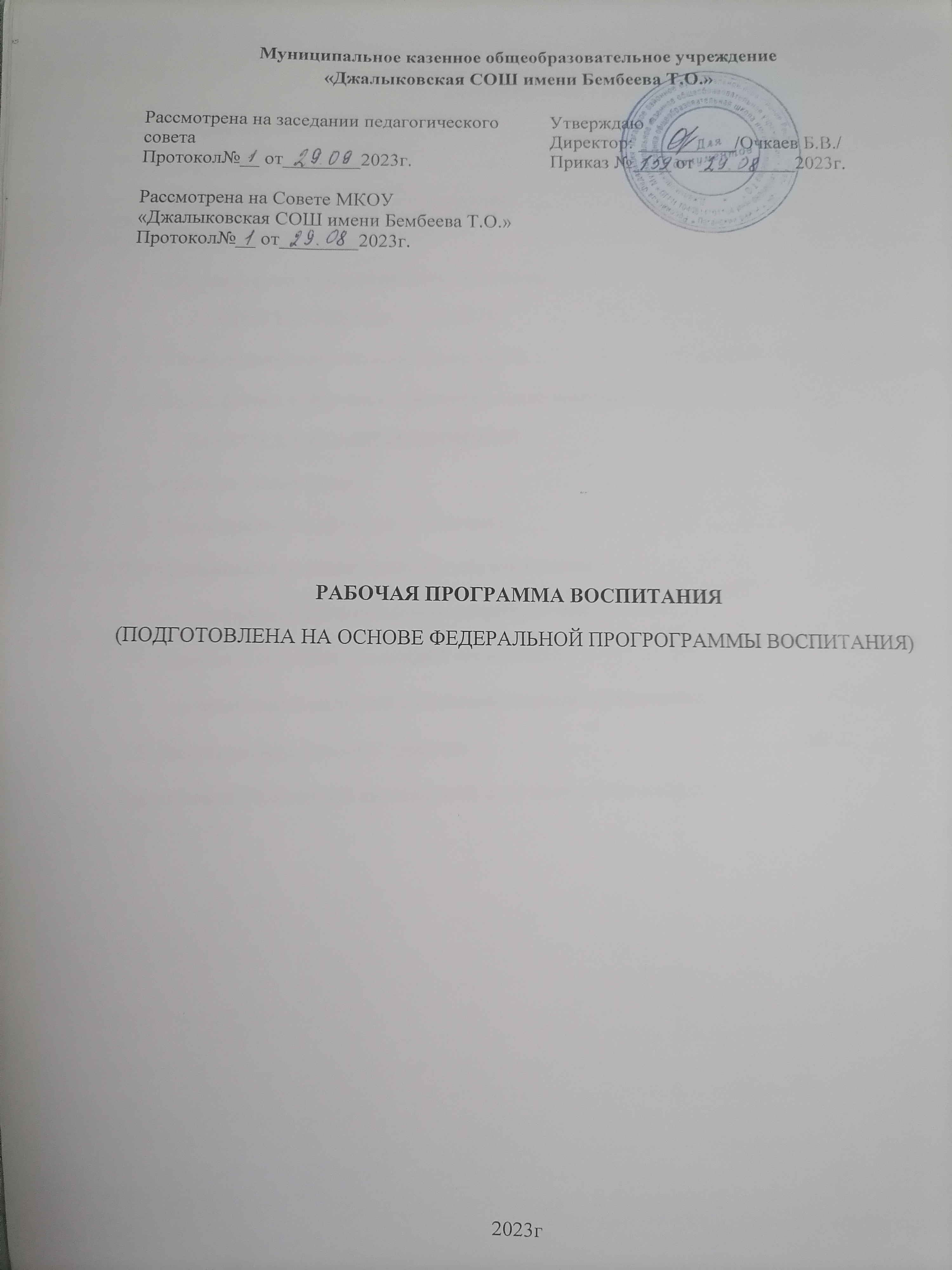 СОДЕРЖАНИЕПояснительная записка. . . . . . . . . . . . . . . . . . . . . . . . . . . . . . . . . . . . . . . . . . . . . 3РАЗДЕЛ 1. ЦЕЛЕВОЙ. . . . . . . . . . . . . . . . . . . . . . . . . . . . . . . . . . . . . . . . . . . .   41.1. Цель и задачи воспитания обучающихся. . . . . . . . . . . . . . . . . . . . . …. . . . 51.2. Направления воспитания. . . . . . . . . . . . . . . . . . . . . . . . . . . . . . . . . . . . . . . . 61.3. Целевые ориентиры результатов воспитания. . . . . . . . . . . . . . . . . . .  .  .  . 7РАЗДЕЛ 2. СОДЕРЖАТЕЛЬНЫЙ. . . . . . . . . . . . . . . . . . . . . . . . . . . . . . . . . 122.1. Уклад общеобразовательной организации. . . . . . . . . . . . . . . . . . . . . . . .. . 122.2. Виды, формы и содержание воспитательной деятельности. . . . . . . . .  . . 14РАЗДЕЛ 3. ОРГАНИЗАЦИОННЫЙ. . . . . . . . . . . . . . . . . . . . . . . . . . . . . . .  263.1. Кадровое обеспечение. . . . . . . . . . . . . . . . . . . . . . . . . . . . . . . . . . . . . . . . . . 263.2. Нормативно-методическое обеспечение. . . . . . . . . . . . . . . . . . . . . . . . . . . 263.3. Требования к условиям работы с обучающимися с особыми образовательными потребностями. . . . . . . . . . . . . . . . . . . . . .. . . . 263.4. Система поощрения социальной успешности и проявлений активной жизненной позиции обучающихся. . . . . . . .. . . . . . . 273.5. Анализ воспитательного процесса. . . . . . . . . . . . . . . . . . . . . . . . . . . . . . . . 29Приложение. Примерный календарный план воспитательной работыПОЯСНИТЕЛЬНАЯ ЗАПИСКАРабочая программа воспитания основной образовательной программы МКОУ «Джалыковская СОШ имени Бембеева Т.О.» (далее — школа) . Программа разработана с учетом Федерального закона от 29.12.2012 № 273 ФЗ «Об образовании в Российской Федерации», Стратегии развития воспитания в Российской Федерации на период до 2025 года (Распоряжение Правительства Российской Федерации от 29.05.2015 №  996-р) и Плана мероприятий по ее реализации в 2021–2025 гг. (Распоряжение Правительства Российской Федерации от 12.11.2020 № 2945-р), Стратегии национальной безопасности Российской Федерации (Указ Президента Российской Федерации от 02.07.2021 № 400), федеральных государственных образовательных стандартов (далее — ФГОС) начального общего образования (Приказ Минпросвещения России от 31.05.2021 № 286), основного общего образования (Приказ Минпросвещения России от 31.05.2021 № 287), среднего общего образования (Приказ Минобрнауки России от 17.05.2012 № 413). Программа основывается на единстве и преемственности образовательного процесса всех уровней общего образования, соотносится с примерными рабочими программами воспитания для организаций дошкольного и среднего профессионального образования. Рабочая программа воспитания предназначена для планирования и организации системной воспитательной деятельности; разрабатывается и утверждается с участием коллегиальных органов управления общеобразовательной организацией (в том числе советов обучающихся), советов родителей (законных представителей); реализуется в единстве урочной и внеурочной деятельности, осуществляемой совместно с семьей и другими участниками образовательных отношений, социальными институтами воспитания; предусматривает приобщение обучающихся к российским традиционным духовным ценностям, включая ценности своей этнической группы, правилам и нормам поведения, принятым в российском обществе на основе российских базовых конституционных норм и ценностей, историческое просвещение, формирование российской культурной и гражданской идентичности обучающихся. Программа включает три раздела: целевой, содержательный, организационный. Приложение — примерный календарный план воспитательной работы. РАЗДЕЛ 1. ЦЕЛЕВОЙУчастниками образовательных отношений являются педагогические и другие работники общеобразовательной организации, обучающиеся, их родители (законные представители), представители иных организаций, участвующие в реализации образовательного процесса в соответствии с законодательством Российской Федерации, локальными актами общеобразовательной организации. Родители (законные представители) несовершеннолетних обучающихся имеют преимущественное право на воспитание своих детей. Содержание воспитания обучающихся в общеобразовательной организации определяется содержанием российских базовых (гражданских, национальных) норм и ценностей, которые закреплены в Конституции Российской Федерации. Эти ценности и нормы определяют инвариантное содержание воспитания обучающихся. Вариативный компонент содержания воспитания обучающихся включает духовно-нравственные ценности культуры, традиционных религий народов России. Воспитательная деятельность в общеобразовательной организации планируется и осуществляется в соответствии с приоритетами государственной политики в сфере воспитания, установленными в Стратегии развития воспитания в Российской Федерации на период до 2025 года (Распоряжение Правительства Российской Федерации от 29.05.2015 №  996-р). Приоритетной задачей Российской Федерации в сфере воспитания детей является развитие высоконравственной личности, разделяющей российские традиционные духовные ценности, обладающей актуальными знаниями и умениями, способной реализовать свой потенциал в условиях современного общества, готовой к мирному созиданию и защите Родины. Цель и задачи воспитания обучающихся Современный российский национальный воспитательный идеал — высоконравственный, творческий, компетентный гражданин России, принимающий судьбу Отечества как свою личную, осознающий ответственность за настоящее и будущее страны, укорененный в духовных и культурных традициях многонационального народа Российской Федерации.   В соответствии с этим идеалом и нормативными правовыми актами Российской Федерации в сфере образования цель воспитания обучающихся в общеобразовательной организации: развитие личности, создание условий для самоопределения и социализации на основе социокультурных, духовно-нравственных ценностей и принятых в российском обществе правил и норм поведения в интересах человека, семьи, общества и государства, формирование у обучающихся чувства патриотизма, гражданственности, уважения к памяти защитников Отечества и подвигам Героев Отечества, закону и правопорядку, человеку труда и старшему поколению, взаимного уважения, бережного отношения к культурному наследию и традициям многонационального народа Российской Федерации, природе и окружающей среде. Задачи воспитания обучающихся в общеобразовательной организации: усвоение ими знаний норм, духовно-нравственных ценностей, традиций, которые выработало российское общество (социально значимых знаний); формирование и развитие личностных отношений к этим нормам, ценностям, традициям (их освоение, принятие); приобретение соответствующего этим нормам, ценностям, традициям социокультурного опыта поведения, общения, межличностных и социальных отношений, применения полученных знаний; достижение личностных результатов освоения общеобразовательных программ в соответствии с ФГОС. Личностные результаты освоения обучающимися общеобразовательных программ включают осознание российской гражданской идентичности, сформированность ценностей самостоятельности и инициативы, готовность обучающихся к саморазвитию, самостоятельности и личностному самоопределению, наличие мотивации к целенаправленной социально значимой деятельности, сформированность внутренней позиции личности как особого ценностного отношения к себе, окружающим людям и жизни в целом. Воспитательная деятельность в общеобразовательной организации планируется и осуществляется на основе аксиологического, антропологического, культурно-исторического, системно-деятельностного, личностно ориентированного подходов и с учетом принципов воспитания: гуманистической направленности воспитания, совместной деятельности детей и взрослых, следования нравственному примеру, безопасной жизнедеятельности, инклюзивности, возрастосообразности.Направления воспитания Программа реализуется в единстве учебной и воспитательной деятельности общеобразовательной организации по основным направлениям воспитания в соответствии с ФГОС: ● гражданское воспитание — формирование российской гражданской идентичности, принадлежности к общности граждан Российской Федерации, к народу России как источнику власти в Российском государстве и субъекту тысячелетней российской государственности, уважения к правам, свободам и обязанностям гражданина России, правовой и политической культуры; ● патриотическое воспитание — воспитание любви к родному краю, Родине, своему народу, уважения к другим народам России; историческое просвещение, формирование российского национального исторического сознания, российской культурной идентичности; ● духовно-нравственное воспитание — воспитание на основе духовно-нравственной культуры народов России, традиционных религий народов России, формирование традиционных российских семейных ценностей; воспитание честности, доброты, милосердия, справедливости, дружелюбия и взаимопомощи, уважения к старшим, к памяти предков; ● эстетическое воспитание — формирование эстетической культуры на основе российских традиционных духовных ценностей, приобщение к лучшим образцам отечественного и мирового искусства; ● физическое воспитание, формирование культуры здорового образа жизни и эмоционального благополучия — развитие физических способностей с учетом возможностей и состояния здоровья, навыков безопасного поведения в природной и социальной среде, чрезвычайных ситуациях; ● трудовое воспитание — воспитание уважения к труду, трудящимся, результатам труда (своего и других людей), ориентация на трудовую деятельность, получение профессии, личностное самовыражение в продуктивном, нравственно достойном труде в российском обществе, на достижение выдающихся результатов в профессиональной деятельности; ● экологическое воспитание — формирование экологической культуры, ответственного, бережного отношения к природе, окружающей среде на основе российских традиционных духовных ценностей, навыков охраны, защиты, восстановления природы, окружающей среды; ● ценности научного познания — воспитание стремления к познанию себя и других людей, природы и общества, к получению знаний, качественного образования с учетом личностных интересов и общественных потребностей.1.3. Целевые ориентиры результатов воспитанияЦелевые ориентиры результатов воспитания на уровне начального общего образования.Целевые ориентиры результатов воспитания на уровне основного общего образования.Целевые ориентиры результатов воспитания на уровне среднего общего образования.РАЗДЕЛ 2. СОДЕРЖАТЕЛЬНЫЙ 2.1. Уклад общеобразовательной организацииМКОУ «Джалыковская СОШ» - это сельская школа, удаленная от культурных и научных центров, спортивных школ и школ искусств. В ней обучаются менее ста учащихся. Качество сети     Интернет невысокое.Социокультурная среда села более консервативна и традиционна, чем в городе, сохраняется внутреннее духовное богатство, бережное отношение к Родине и природе. Сельская природная среда естественна и приближена к людям. Наш школьник воспринимает природу как естественную среду собственного обитания.Сельская школа, объединяя интеллигенцию, является не только образовательным, но и  культурным центром села.Герб школы является неотъемлемой частью школьной символики, отражающей индивидуальность образовательного учреждения. Герб представляет собой круг золотистого цвета с национальным орнаментом «зег», идентичного национальному орнаменту Республики Калмыкия. На гербе изображены три лотоса, образы чистоты и духовного возрождения, символизирующие единство детей начального, основного, среднего уровней образования и раскрытая книга. Книга-источник знаний. Она раскрыта, потому что у хорошего ученика книга не закрывается.Учебная неделя начинается с подъема флага, исполнение гимнов Российской Федерации и Республики Калмыкия и классного часа «Разговоры о важном», посвященного самым различным темам, волнующим современных ребят.Круг общения детей здесь не столь обширен, но само общение отличается детальным знанием окружающих людей. В таких условиях у детей значительно раньше формируется уважение к семейным традициям, почитание старших, уважение к людям труда, взаимопомощь. Практически все педагоги школы родились в нашем селе, учились в этой школе, теперь работают в ней. Знают личностные особенности, бытовые условия жизни друг друга, отношения в семьях, что способствуют установлению доброжелательных и доверительных отношений между педагогами, школьниками и их родителями.В небольшом коллективе интенсивнее идет процесс установления межличностных контактов, существует реальная возможность проявить себя в общем деле. У нас все на виду, что при создании ситуации совместного поиска стимулирует активность учащихся и учителей. Нет резкой обособленности между классами, учащимися разного возраста.Таким образом, создавая условия для ребенка по выбору форм, способов самореализации на основе освоения общечеловеческих ценностей, учитываем особенности сельской школы.В процессе воспитания сотрудничаем с Домом культуры с.Джалыково, сельской библиотекой, администрацией Джалыковского СМО, хурульным советом . Принимаем участие в проектах     Большой перемены и Российского движения школьников.В школе есть детская организация «Алтн Гасн», школьный спортивный клуб «Лидер», отряды ЮИД, эколят, юнармейцев. Работает школьный краеведческий музей.В рамках проекта «Успех каждого ребенка» национального проекта «Образование» с 1 сентября 2022 года в школе созданы новые места, где с детьми занимаются по программам дополнительного образования «Кукольный театр» художественной направленности и «Школьный музей» туристико-краеведческой направленности.С 1 сентября 2023 года в школе вводится единая модель профессиональной ориентации на базовом уровне.Детский оздоровительный лагерь «Алтн Гасн» является частью социальной среды, в которой дети реализуют свои возможности, потребности в индивидуальной, физической и социальной компенсации в каникулярный период.Процесс воспитания основывается на следующих принципах взаимодействия педагогов и    школьников:неукоснительное соблюдение законности и прав семьи и ребенка, соблюдения конфиденциальности информации о ребенке и семье, приоритета безопасности ребенка при нахождении в школе;ориентир на создание психологически комфортной среды для каждого ребенка и взрослого, без которой невозможно конструктивное взаимодействие школьников и педагогов;реализация процесса воспитания главным образом через создание в школе детско-взрослых общностей, которые объединяют детей и педагогов содержательными событиями, позитивными эмоциями и доверительными отношениями друг к другу;организация основных совместных дел школьников и педагогов как предмета совместной  заботы и взрослых, и детей.2.2. Виды, формы и содержание воспитательной деятельностиПрактическая реализация цели и задач воспитания осуществляется в рамках следующих направлений воспитательной работы школы. Каждое из них представлено в соответствующем модуле.Модуль «Урочная деятельность»Реализация школьными педагогами воспитательного потенциала урока предполагает следующее:–установление доверительных отношений между учителем и его учениками, способствующих позитивному восприятию учащимися требований и просьб учителя, привлечению их внимания к обсуждаемой на уроке информации, активизации их познавательной деятельности;-побуждение школьников соблюдать на уроке общепринятые нормы поведения, правила общения со старшими (учителями) и сверстниками (школьниками), принципы учебной дисциплины и самоорганизации,  согласно Устава школы, Правилам внутреннего распорядка школы;– использование воспитательных возможностей содержания учебного предмета через демонстрацию детям примеров ответственного, гражданского поведения, проявления человеколюбия и добросердечности, через подбор соответствующих текстов для чтения, задач для решения,  кейсов и дискуссий;-применение на уроке интерактивных форм работы учащихся: интеллектуальных игр, викторины, тестирование кейсы, стимулирующих познавательную мотивацию школьников; дискуссий, которые дают учащимся возможность приобрести опыт ведения конструктивного диалога; групповой работы или работы в парах, которые учат школьников командной работе и взаимодействию с другими детьми; Олимпиады,   занимательные  уроки  и   пятиминутки,  урок-деловая  игра,  урок  –  путешествие,  урок   мастер-класс,  урок-исследование  и  др.    -включение в урок игровых процедур, которые помогают поддержать мотивацию детей к получению знаний, налаживанию позитивных межличностных отношений в классе, помогают установлению доброжелательной атмосферы во время урока;  интеллектуальных  игр,  стимулирующих  познавательную мотивацию школьников. -организация шефства мотивированных и эрудированных учащихся над их неуспевающими одноклассниками, дающего школьникам социально значимый опыт сотрудничества и взаимной помощи;-инициирование и поддержка исследовательской деятельности школьников в рамках реализации ими индивидуальных и групповых исследовательских проектов,  помогает приобрести навык самостоятельного решения теоретической проблемы, оформления собственных идей, навык уважительного отношения к чужим идеям, оформленным в работах других исследователей, навык публичного выступления перед аудиторией, аргументирования и отстаивания своей точки зрения. Модуль «Основные школьные дела»Ключевые дела – это главные традиционные общешкольные дела, в которых принимает участие большая часть школьников и которые обязательно планируются, готовятся, проводятся и анализируются совместно педагогами и детьми. Это комплекс коллективных творческих дел, интересных и значимых для школьников, объединяющих их вместе с педагогами в единый коллектив.● общешкольные праздники, ежегодные творческие (театрализованные, музыкальные, литературные и т. п.) мероприятия, связанные с общероссийскими, региональными праздниками, памятными датами, в которых участвуют все классы;● участие во всероссийских акциях, посвященных значимым событиям в России, мире;● торжественные мероприятия, связанные с завершением образования, переходом на следующий уровень образования, символизирующие приобретение новых социальных статусов в общеобразовательной организации, обществе;● церемонии награждения (по итогам учебного периода, года) обучающихся и педагогов за участие в жизни общеобразовательной организации, достижения в конкурсах, соревнованиях, олимпиадах, вклад в развитие общеобразовательной организации, своей местности;● социальные проекты в общеобразовательной организации, совместно разрабатываемые и реализуемые обучающимися и педагогами, в том числе с участием социальных партнеров, комплексы дел благотворительной, экологической, патриотической, трудовой и др. направленности;● проводимые для жителей поселения, своей местности и организуемые совместно с семьями обучающихся праздники, фестивали, представления в связи с памятными датами, значимыми событиями для жителей поселения;● разновозрастные сборы, многодневные выездные события, включающие в себя комплекс коллективных творческих дел гражданской, патриотической, историко-краеведческой, экологической, трудовой, спортивно-оздоровительной и другой направленности;● вовлечение по возможности каждого обучающегося в школьные дела в разных ролях (сценаристов, постановщиков, исполнителей, корреспондентов, ведущих, декораторов, музыкальных редакторов, ответственных за костюмы и оборудование, за приглашение и встречу гостей и т. д.), помощь обучающимся в освоении навыков подготовки, проведения, анализа общешкольных дел;● наблюдение за поведением обучающихся в ситуациях подготовки, проведения, анализа основных школьных дел, мероприятий, их отношениями с обучающимися разных возрастов, с педагогами и другими взрослыми.Модуль «Внеурочная деятельность»Воспитание на занятиях школьных курсов внеурочной деятельности осуществляется преимущественно через: – формирование в кружках, секциях, клубах, которые объединяют обучающихся и педагогов общими позитивными эмоциями и доверительными отношениями;– вовлечение школьников в интересную и полезную для них деятельность, которая предоставит им возможность самореализоваться в ней, приобрести социально значимые знания, развить в себе важные для своего личностного развития социально значимые отношения, получить опыт участия в социально значимых делах;– поощрение педагогическими работниками детских инициатив, проектов, самостоятельности, самоорганизации в соответствии с их интересами;– создание в детских объединениях традиций, задающих их членам определенные социально значимые формы поведения;– поддержку в детских объединениях школьников с ярко выраженной лидерской позицией и установкой на сохранение и поддержание накопленных социально значимых традиций;Реализация воспитательного потенциала внеурочной деятельности в школе осуществляется в рамках  курсов, занятий:«Шахматы», «Робототехника» - интеллектуальной направленности;«Народные традиции и обычаи», «ИКРК», «Люби и знай родной язык» – духовно-нравственной направленности, занятий по традиционным религиозным культурам народов России, духовно-историческому краеведению; «Спортивный калейдоскоп», « Если хочешь быть здоров», «Стрельба из лука»,  «Теннис» – оздоровительной и спортивной направленности;«Художественное творчество» - художественно-эстетической направленности;«Финансовая грамотность», «Функциональная грамотность», «Подготовка к ОГЭ по математике», «Подготовка к ОГЭ по русскому языку», «Подготовка к ЕГЭ по математике», «Подготовка к ЕГЭ по русскому языку» - познавательной направленности.Информационно-просветительская деятельность. Курс внеурочной деятельности: 1-4 классы: «Разговоры о важном» 5-11классы: «Разговоры о важном»; 6-11 курс внеурочной деятельности по профориентационному ориентированию «Моя Россия – новые горизонты!».Дополнительное образование в МКОУ «Джалыковская СОШ имени Бембеева Т.О.» организовано через работу объединений дополнительного образования по направлениям:– художественное: кукольный театр «Кееда приглашает»– туристско-краеведческое: «Школьный музей»;Модуль «Внешкольные мероприятия»● общие внешкольные мероприятия, в том числе организуемые совместно с социальными партнерами общеобразовательной организации;● внешкольные тематические мероприятия воспитательной направленности, организуемые педагогами по изучаемым в общеобразовательной организации учебным предметам, курсам, модулям;● экскурсии, походы выходного дня (в музей, картинную галерею, технопарк, на предприятие и др.), организуемые в классах классными руководителями, в том числе совместно с родителями (законными представителями) обучающихся с привлечением их к планированию, организации, проведению, оценке мероприятия;● литературные, исторические, экологические и другие походы, экскурсии, экспедиции, слёты и т. п., организуемые педагогами, в том числе совместно с родителями (законными представителями) обучающихся для изучения историко-культурных мест, событий, биографий проживавших в этой местности российских поэтов и писателей, деятелей науки, природных и историко-культурных ландшафтов, флоры и фауны и др.; ● выездные события, включающие в себя комплекс коллективных творческих дел, в процессе которых складывается детско-взрослая общность, характеризующаяся доверительными взаимоотношениями, ответственным отношением к делу, атмосферой эмоционально-психологического комфорта. Модуль «Классное руководство»Воспитательный потенциал классного руководства, направленный на решение задач воспитания и социализации обучающихся:● планирование и проведение классных часов целевой воспитательной, тематической направленности;● инициирование и поддержку классными руководителями участия класса в общешкольных делах, мероприятиях, оказание необходимой помощи обучающимся в их подготовке, проведении и анализе;● организацию интересных и полезных для личностного развития обучающихся совместных дел, позволяющих вовлекать в них обучающихся с разными потребностями, способностями, давать возможности для самореализации, устанавливать и укреплять доверительные отношения, стать для них значимым взрослым, задающим образцы поведения;● сплочение коллектива класса через игры и тренинги на командообразование, внеучебные и внешкольные мероприятия, походы, экскурсии, празднования дней рождения обучающихся, классные вечера;● выработку совместно с обучающимися правил поведения класса, участие в выработке таких правил поведения в общеобразовательной организации;● изучение особенностей личностного развития обучающихся путем наблюдения за их поведением, в специально создаваемых педагогических ситуациях, в играх, беседах по нравственным проблемам; результаты наблюдения сверяются с результатами бесед с родителями, учителями, а также (при необходимости) со школьным психологом;● доверительное общение и поддержку обучающихся в решении проблем (налаживание взаимоотношений с одноклассниками или педагогами, успеваемость и т. д.), совместный поиск решений проблем, коррекцию поведения обучающихся через частные беседы индивидуально и вместе с их родителями, с другими обучающимися класса;● индивидуальную работу с обучающимися класса по ведению личных портфолио, в которых они фиксируют свои учебные, творческие, спортивные, личностные достижения;● регулярные консультации с учителями-предметниками, направленные на формирование единства требований по вопросам воспитания и обучения, предупреждение и/или разрешение конфликтов между учителями и обучающимися;● проведение мини-педсоветов для решения конкретных проблем класса, интеграции воспитательных влияний педагогов на обучающихся; привлечение учителей-предметников к участию в классных делах, дающих им возможность лучше узнавать и понимать обучающихся, общаясь и наблюдая их во внеучебной обстановке, участвовать в родительских собраниях класса;● организацию и проведение регулярных родительских собраний, информирование родителей об успехах и проблемах обучающихся, их положении в классе, жизни класса в целом, помощь родителям и иным членам семьи в отношениях с учителями, администрацией;● создание и организацию работы родительского комитета класса, участвующего в решении вопросов воспитания и обучения в классе, общеобразовательной организации;● привлечение родителей (законных представителей), членов семей обучающихся к организации и проведению воспитательных дел, мероприятий в классе и общеобразовательной организации;● проведение в классе праздников, конкурсов, соревнований и т. п.Модуль «Взаимодействие с родителями/законными представителями/»Работа с родителями или законными представителями школьников осуществляется для более эффективного достижения цели воспитания, которое обеспечивается согласованием позиций семьи и школы в данном вопросе. Работа с родителями или законными представителями школьников осуществляется в рамках следующих видов и форм деятельности:● создание и деятельность в общеобразовательной организации, в  классах представительных органов родительского сообщества (родительского комитета общеобразовательной организации, классов), участвующих в обсуждении и решении вопросов воспитания и обучения, деятельность представителей родительского сообщества в Управляющем совете общеобразовательной организации;● тематические родительские собрания в классах, общешкольные родительские собрания по вопросам воспитания, взаимоотношений обучающихся и педагогов, условий обучения и воспитания;● родительские дни, в которые родители (законные представители) могут посещать уроки и внеурочные занятия;● работу семейных клубов, родительских гостиных, предоставляющих родителям, педагогам и обучающимся площадку для совместного досуга и общения, с обсуждением актуальных вопросов воспитания;● проведение тематических собраний (в том числе по инициативе родителей), на которых родители могут получать советы по вопросам воспитания, консультации психологов, врачей, социальных работников, служителей традиционных российских религий, обмениваться опытом;● родительские форумы на интернет-сайте общеобразовательной организации, интернет-сообщества, группы с участием педагогов, на которых обсуждаются интересующие родителей вопросы, согласуется совместная деятельность;● участие родителей в психолого-педагогических консилиумах в случаях, предусмотренных нормативными документами о психолого-педагогическом консилиуме в общеобразовательной организации в соответствии с порядком привлечения родителей (законных представителей);● привлечение родителей (законных представителей) к подготовке и проведению классных и общешкольных мероприятий;● при наличии среди обучающихся детей-сирот, оставшихся без попечения родителей, приемных детей целевое взаимодействие с их законными представителями.Модуль «Самоуправление»Поддержка детского самоуправления в школе помогает педагогам воспитывать в детях инициативность, самостоятельность, ответственность, трудолюбие, чувство собственного достоинства, а школьникам – предоставляет широкие возможности для самовыражения и самореализации. Поскольку учащимся младших и подростковых классов не всегда удается самостоятельно организовать свою деятельность, детское самоуправление иногда и на время может трансформироваться в детско-взрослое самоуправление.Детское самоуправление в школе осуществляется следующим образом:● организация и деятельность органов ученического самоуправления (совет обучающихся или др.), избранных обучающимися;● представление органами ученического самоуправления интересов обучающихся в процессе управления общеобразовательной организацией;● защиту органами ученического самоуправления законных интересов и прав обучающихся;● участие представителей органов ученического самоуправления в разработке, обсуждении и реализации рабочей программы воспитания, календарного плана воспитательной работы, в анализе воспитательной деятельности в общеобразовательной организации.Модуль «Профилактика и безопасность»Профилактика девиантного поведения обучающихся, конфликтов между обучающимися, обучающимися и педагогами – направление деятельности в школе, целью которого является создание условий для успешного формирования и развития личностных ресурсов, способствующих преодолению различных трудных жизненных ситуаций и влияющих на повышение устойчивости участников образовательных отношений в школе к неблагоприятным факторам.Реализация воспитательного потенциала профилактической деятельности в целях формирования и поддержки безопасной и комфортной среды в школе предусматривает:● организацию деятельности педагогического коллектива по созданию в общеобразовательной организации эффективной профилактической среды обеспечения безопасности жизнедеятельности как условия успешной воспитательной деятельности;● проведение исследований, мониторинга рисков безопасности и ресурсов повышения безопасности, выделение и психолого-педагогическое сопровождение групп риска обучающихся по разным направлениям (агрессивное поведение, зависимости и др.);● проведение коррекционно-воспитательной работы с обучающимся групп риска силами педагогического коллектива и с привлечением сторонних специалистов (психологов, конфликтологов, коррекционных педагогов, работников социальных служб, правоохранительных органов, опеки и т. д.);● разработку и реализацию профилактических программ, направленных на работу как с девиантными обучающимися, так и с их окружением, организацию межведомственного взаимодействия;● вовлечение обучающихся в воспитательную деятельность, проекты, программы профилактической направленности социальных и природных рисков в общеобразовательной организации и в социокультурном окружении с педагогами, родителями, социальными партнёрами (антинаркотические, антиалкогольные, против курения, вовлечения в деструктивные детские и молодёжные объединения, культы, субкультуры, группы в социальных сетях; по безопасности в цифровой среде, на транспорте, на воде, безопасности дорожного движения, противопожарной безопасности, антитеррористической и антиэкстремистской безопасности, гражданской обороне и т. д.);● организацию превентивной работы с обучающимися со сценариями социально одобряемого поведения, по развитию навыков саморефлексии, самоконтроля, устойчивости к негативным воздействиям, групповому давлению;● профилактику правонарушений, девиаций посредством организации деятельности, альтернативной девиантному поведению — познания (путешествия), испытания себя (походы, спорт), значимого общения, творчества, деятельности (в том числе профессиональной, религиозно-духовной, благотворительной, художественной и др.);● предупреждение, профилактику и целенаправленную деятельность в случаях появления, расширения, влияния в общеобразовательной организации маргинальных групп обучающихся (оставивших обучение, криминальной направленности, с агрессивным поведением и др.); ● профилактику расширения групп, семей обучающихся, требующих специальной психолого-педагогической поддержки и сопровождения (слабоуспевающие, социально запущенные, социально неадаптированные дети-мигранты, обучающиеся с ОВЗ и т. д.).Модуль «Профориентация»Задача совместной деятельности педагога и ребенка – подготовить школьника к осознанному выбору своей будущей профессиональной деятельности.● проведение циклов профориентационных часов внеурочной деятельности «Моя Росси – новые горизонты»● профориентационные игры (игры-симуляции, деловые игры, квесты, кейсы), расширяющие знания о профессиях, способах выбора профессий, особенностях, условиях разной профессиональной деятельности;● экскурсии на предприятия, в организации, дающие начальные представления о существующих профессиях и условиях работы;● посещение профориентационных выставок, ярмарок профессий, лагерей, дней открытых дверей в организациях профессионального, высшего образования;● совместное с педагогами изучение обучающимися интернет-ресурсов, посвященных выбору профессий, прохождение профориентационного онлайн-тестирования, онлайн-курсов по интересующим профессиям и направлениям профессионального образования;● индивидуальное консультирование психологом обучающихся и их родителей (законных представителей) по вопросам склонностей, способностей, иных индивидуальных особенностей обучающихся, которые могут иметь значение в выборе ими будущей профессии;● освоение обучающимися основ профессии в рамках внеурочной деятельностиМодуль «Социальное партнерство»Школа взаимодействует с другими образовательными организациями, организациями культуры и спорта, общественными объединениями, традиционными религиозными организациями народов России, разделяющими в своей деятельности цель и задачи воспитания, ценности и традиции уклада школы:Муниципальным бюджетным учреждением дополнительного образования «Дом творчества» Муниципальным казённым учреждением дополнительного образования «Детско-юношеская спортивная школа» Джалыковским Домом культурыФилиалом Национального краеведческого музеяПожарно-спасательной частью г.Лагани.Хурульным советом «Галсанг-хурула»ОГИБДД ОМВД России по Лаганскому районуМО МВД России «Лаганский»Реализация воспитательного потенциала социального партнерства школы предусматривает:● участие представителей организаций-партнёров, в том числе в  соответствии с договорами о сотрудничестве, в проведении отдельных мероприятий в рамках рабочей программы воспитания и календарного плана воспитательной работы (дни открытых дверей, государственные, региональные, школьные праздники, торжественные мероприятия и т. п.);● участие представителей организаций-партнеров в проведении отдельных уроков, внеурочных занятий, внешкольных мероприятий соответствующей тематической направленности;● проведение на базе организаций-партнеров отдельных уроков, занятий, внешкольных мероприятий, акций воспитательной направленности;● проведение открытых дискуссионных площадок (детских, педагогических, родительских) с представителями организаций-партнёров для обсуждений актуальных проблем, касающихся жизни общеобразовательной организации, муниципального образования, региона, страны; ● реализация социальных проектов, совместно разрабатываемых обучающимися, педагогами с организациями-партнёрами благотворительной, экологической, патриотической, трудовой и т. д. направленности, ориентированных на воспитание обучающихся, преобразование окружающего социума, позитивное воздействие на социальное окружение.Модуль «Внешкольные мероприятия»Реализация воспитательного потенциала внешкольных мероприятий реализуются через:общие внешкольные мероприятия, в том числе организуемые совместно с социальными партнёрами общеобразовательной организации;внешкольные тематические мероприятия воспитательной направленности, организуемые педагогами по изучаемым в общеобразовательной организации учебным предметам, курсам, модулям;экскурсии, походы выходного дня (в музей, картинную галерею, на предприятие и др.), организуемые в классах классными руководителями, в том числе совместно с родителями (законными представителями) обучающихся с привлечением их к планированию, организации, проведению, оценке мероприятия;литературные, исторические, экологические и другие походы, экскурсии, экспедиции, слёты и т. п., организуемые педагогами, в том числе совместно с родителями (законными представителями) обучающихся для изучения историко-культурных мест, событий, биографий проживавших в этой местности российских поэтов и писателей, деятелей науки, природных и историко-культурных ландшафтов, флоры и фауны и др.;выездные события, включающие в себя комплекс коллективных творческих дел, в процессе которых складывается детско-взрослая общность, характеризующаяся доверительными взаимоотношениями, ответственным отношением к делу, атмосферой эмоционально-психологического комфорта.Модуль «Организация предметно-эстетической среды»Воспитывающее влияние на ребенка осуществляется через такие формы работы с предметно-эстетической средой школы как:оформление внешнего вида здания, фасада, холла при входе в школу государственной символикой Российской Федерации, Республики Калмыкия, герба школы;организацию и проведение церемоний поднятия (спуска) государственного флага Российской Федерации;изготовление, размещение, обновление художественных изображений (символических, живописных, фотографических, интерактивных аудио и видео) природы России, региона, местности, предметов традиционной культуры и быта, духовной культуры народов России);организацию и поддержание в общеобразовательной организации звукового пространства позитивной духовно-нравственной, гражданско-патриотической воспитательной направленности  исполнение гимнов Российской Федерации и Республики Калмыкия;оформление и обновление «мест новостей», стендов в помещениях (холл этажей, рекреации), содержащих в доступной, привлекательной форме новостную информацию позитивного гражданско-патриотического, духовно-нравственного содержания, фотоотчёты об интересных событиях, поздравления педагогов и обучающихся и т.п.;разработку и популяризацию символики общеобразовательной организации (эмблема, флаг, логотип и т.п.), используемой как повседневно, так и в торжественные моменты;подготовку и размещение регулярно сменяемых экспозиций творческих работ обучающихся в разных предметных областях, демонстрирующих их способности, знакомящих с работами друг друга;поддержание эстетического вида и благоустройство всех помещений в общеобразовательной организации, доступных и безопасных рекреационных зон, озеленение территории при общеобразовательной организации;разработку, оформление, поддержание и использование игровых пространств, спортивных и игровых площадок, зон активного и тихого отдыха;создание и поддержание в вестибюле или библиотеке стеллажей свободного книгообмена, на которые обучающиеся, родители, педагоги могут выставлять для общего использования свои книги, брать для чтения другие;деятельность классных руководителей и других педагогов вместе с обучающимися, их родителями по благоустройству, оформлению школьных аудиторий, пришкольной территории;разработку и оформление пространств проведения значимых событий, праздников, церемоний, торжественных линеек, творческих вечеров (событийный дизайн);разработку и обновление материалов (стендов, плакатов, инсталляций и др.), акцентирующих внимание обучающихся на важных для воспитания ценностях, правилах, традициях, укладе общеобразовательной организации, актуальных вопросах профилактики и безопасности.Предметно-пространственная среда строится как максимально доступная для обучающихся с особыми образовательными потребностямиДетские общественные объединенияДействующее на базе школы детское общественное объединение – это добровольное, самоуправляемое, некоммерческое формирование, созданное по инициативе детей и взрос- лых, объединившихся на основе общности интересов для реализации общих целей, указан- ных в уставе общественного объединения. Его правовой основой является ФЗ от 19.05.1995 N 82-ФЗ (ред. от 20.12.2017) "Об общественных объединениях" (ст. 5).В школе действует детская общественная организации «Алтн Гасн», которая осуществляет свою деятельность в рамках детских объединений :Воспитание в детской организации осуществляется через:поддержку деловых и неформальных отношений, основанных на соблюдении принципов добровольности, системности, поддержки инициативы, принципа «право на ошибку», сотрудничества и принципа «естественного роста»;организацию общественно полезных дел и социально значимых практик, дающих возможность получить важный для их личностного развития опыт осуществления дел, направленных на помощь другим людям, школе, обществу в целом;сборы (сбор-старт, сбор-контакт) – формальные и неформальные встречи членов детской общественной организации «Алтн Гасн» для обсуждения вопросов планирования и анализа проведенных мероприятий – «Эстафеты творческих дел», совместного празднования знаменательных для членов организации событий;поддержку и развитие в каждом детском объединении, входящем в «Алтн Гасн» его традиций и ритуалов, формирующих у ребенка чувство общности с другими его членами, чувство причастности к тому, что происходит в объединении. Данное направление реализуется посредством введения и распространения символики объединения (эмблема, песня, девиз-слоган), проведения церемонии посвящения в члены детского объединения и др.;организация участия начальных классаов в движении «Орлята России»организацию участия членов детской организации «Алтн Гасн» в «Движении первых»Модуль  «Экскурсии, походы»Экскурсии, походы помогают школьнику расширить свой кругозор, получить новые знания об окружающей его социальной, культурной, природной среде, научиться уважительно и бережно относиться к ней, приобрести важный опыт социально одобряемого поведения в различных внешкольных ситуациях. На экскурсиях, в походах создаются благоприятные условия для воспитания у подростков самостоятельности и ответственности, формирования у них навыков самообслуживающего труда, преодоления их инфантильных и эгоистических наклонностей, обучения рациональному использованию своего времени, сил, имущества. Эти воспитательные возможности реализуются в рамках следующих видов и форм деятельности:ежегодные походы на природу, организуемые в классах их классными руководителями и родителями школьников, после окончания учебного года;регулярные сезонные экскурсии на природу, организуемые в начальных классах их классными руководителями («Природа зимой», «Осенний парк», «Приметы весны» и т.п.);выездные экскурсии в музей, на предприятие; на представления в кинотеатр, драмтеатр,цирк.Модуль «Школьный спортивный клуб»Школьный спортивный клуб (далее – ШСК) создан и осуществляет свою деятельность в целях вовлечения обучающихся в занятия физической культурой и спортом, развития и популяризации школьного спорта.ШСК МКОУ «Джалыковская СОШ имени Бембеева Т.О»:занимается организацией и проведением спортивных, физкультурных и оздоровительных мероприятий, в том числе этапов Всероссийских соревнований обучающихся по различным видам спорта;оказывает содействие воспитанию физических и морально-волевых качеств, укреплению здоровья обучающихся;проводит работу по физической реабилитации обучающихся, имеющих отклонение в состоянии здоровья, ограниченные возможности здоровья, привлекая их к участию и проведению массовых физкультурно-оздоровительных и спортивных мероприятий;формирует команды по различным видам спорта и обеспечивает их участия в соревно ваниях разного уровня;ведет активную пропаганду основных идей физической культуры, спорта, здорового образа жизни в школе;информирует обучающихся о проводимых спортивных, физкультурных и оздорови- тельных мероприятиях в школе.В своей деятельности ШСК руководствуется своим внутришкольным планом работы, а также календарным планом физкультурно-оздоровительных и спортивно-массовых мероприятий.ШСК осуществляет свою деятельность в соответствии с Положением и другими локальными актами МКОУ «Джалыковская СОШ имени Бембеева Т.О.».Высшим органом самоуправления ШСК, является Совет, формируемый на выборной основе из числа обучающихся, спортсменов-активистов, физоргов классов, родителей, педагогических работников.Модуль «Школьный музей»Программа вариативного модуля «Школьный музей» предполагает создание в школе системы гражданско-патриотического воспитания, главной ценностью которого является воспитание нравственно, гармонично развитой, культурной личности, гражданина и патриота. Программа реализуется через духовно-нравственное и патриотическое воспитание, направленное на формирование общечеловеческих ценностей, а также на возрождение исторической памяти и преемственности.  Целью модуля является - воспитание личности, обладающей чувством национальной гордости и гражданской ответственности за свое будущее на основе биографических и исторических фактов из жизни наших земляков, распространение найденного материала среди молодёжи и педагогического сообщества. Задачи: 1. Формировать патриотические чувства и сознание граждан на основе исторических ценностей и роли России в судьбах мира, сохранять и развивать чувства гордости за свою страну и малую родину. 2. Способствовать развитию познавательных интересов учащихся.3. Воспитывать у детей бережное отношение к историческим ценностям.4. Осуществлять сотрудничество с родителями учащихся и общественностью в деле гражданско - патриотического воспитания детей. 5.Проводить культурно-просветительную работу среди учащихся и населения. 6.Развивать интеллектуальные, когнитивные, креативные, исследовательские способности детей. 7.Поддерживать связь с ветеранами Великой Отечественной войны и их родственниками. Реализация вариативного курса «Школьный музей» возможна на разных уровнях взаимодействияРАЗДЕЛ 3. ОРГАНИЗАЦИОННЫЙ3.1. Кадровое обеспечениеУправление воспитательной работой обеспечивается кадровым составом, включающимруководителя образовательной организации, заместителя директора по воспитанию,непосредственно курирующего данное направление, старший вожатый по взаимодействию с детскими общественными объединениями, педагог-организатор ОБЖ,педагог-психолог, классных руководителей, воспитатели продленного дня, иные педагогические работники. Функционал работников регламентируется профессиональными стандартами, должностными инструкциями и инымилокальными нормативными актами образовательной организации по направлениямдеятельности.Педагог являет собой всегда главный для обучающихся пример нравственного игражданского личностного поведения. Совершенствование подготовки и повышения квалификации кадров по вопросам духовнонравственного воспитания детей и молодежи, один из главных вопросов в реализации рабочей программы воспитания. Мероприятия по подготовке кадров:– сопровождение молодых педагогических работников, вновь поступивших на работупедагогических работников (работа школы наставничества);– индивидуальная работа с педагогическими работниками по запросам (в том числе ипо вопросам классного руководства);– контроль оформления учебно-педагогической документации;– проведение конференций, «круглых столов», семинаров по педагогическим и другимпроблемам духовно-нравственного воспитания и просвещения обучающихся;– участие в постоянно действующих учебных курсах, семинарах по вопросамвоспитания;– участие в работе районных и региональных методических объединений представление опыта работы школы.В педагогическом плане среди базовых национальных ценностей необходимоустановить одну важнейшую, системообразующую, дающую жизнь в душе детей всемдругим ценностям — ценность Учителя.
3.2. Нормативно-методическое обеспечениеПодготовка приказов и  локальных актов  школы по внедрению  рабочей программы  воспитания в образовательный процесс.Обеспечение использования педагогами методических пособий, содержащих «методические шлейфы», видеоуроков и видеомероприятий  по учебно-воспитательной работеСоздание  рабочей программы воспитания  на 2023-2025 г. с приложением  плана воспитательной работы школы  на три уровня образования НОО, ООО, СОО.Обновление содержания воспитательных программ в целях реализации новых направлений программ воспитания.Подготовка/корректировка дополнительных общеразвивающих программ ООСайт,  на котором будут отражены  реальные результаты программы воспитания.Рабочая программа воспитания разрабатывается рабочей группой на основании приказа директора школы. Обсуждается и принимается на 5 лет на педагогическом совете, согласуется с Общим родительским комитетом школы. Утверждается директором школы. При необходимости ежегодно в рабочую программу вносятся изменения и дополнения, в связи с введениемновых традиций и реализацией проектов,3.3. Требования к условиям работы с обучающимися с особыми образовательными потребностямиВ настоящее время   в школе получает образование  один ребенок с инвалидностью. Ребенок получают образование, на равных, со всеми школьниками, создана благоприятная доброжелательная среда.  Он находятся под пристальным контролем классного руководителя, и социально-психологической службы. Имеет возможность участвовать в различных формах жизни детского сообщества:  в работе  органов самоуправления, волонтерского отряда, участвовать в конкурсных мероприятиях онлайн и офлайн, в школьных праздниках. Обеспечивается возможность  участия в жизни класса, школы, событиях группы. Таким образом,  формируется личностный опыт, развивается самооценка и уверенность в своих силах, опыт работы в команде, развивает активность и ответственность каждого обучающегося в социальной ситуации его развития. 3.4. Система поощрения социальной успешности и проявлений активной жизненной позиции обучающихсяСистема поощрения проявлений активной жизненной позиции и социальной успешности обучающихся призвана способствовать формированию у обучающихся ориентации на активную жизненную позицию, инициативность, максимально вовлекать их в совместную деятельность в воспитательных целях. Система проявлений активной жизненной позиции и поощрения социальной успешности обучающихся строится на принципах:публичности, открытости поощрений (информирование всех обучающихся о награждении, проведение награждения в присутствии значительного числа обучающихся). В школе проводятся как еженедельные общешкольные линейки, торжественные линейки, посвященные Дню Знаний и окончанию четверти и учебного года.в выдвижении на поощрение и в обсуждении кандидатур на награждение обучающихся  участвуют органы самоуправления, классные руководители, учителя;в школе разработано и действует положение о награждениях, все награды фиксируется приказами школы.к участию в системе поощрений на всех стадиях привлекаются  родители (законные представители) обучающихся, представителей родительского сообщества, самих обучающихся, их представителей (с учетом наличия ученического самоуправления), сторонние организации, их статусных представителей;дифференцированность поощрений (наличие уровней и типов наград позволяет продлить стимулирующее действие системы поощрения).В МКОУ «Джалыковская СОШ имени Бембеева Т.О.» организована деятельность по ведение портфолио обучающих. Портфолио может включать артефакты признания личностных достижений, достижений в группе, участия в деятельности (грамоты, поощрительные письма, фотографии призов, фото изделий, работ и др., участвовавших в конкурсах и т.д.). 3.5. Анализ воспитательного процессаСамоанализ организуемой в школе воспитательной работы осуществляется по направлениям и проводится с целью выявления основных проблем школьного воспитания и последующего их решения.Основными принципами, на основе которых осуществляется самоанализ воспитательной работы  являются:– принцип гуманистической направленности осуществляемого анализа, ориентирующий экспертов на уважительное отношение, как к воспитанникам, так и к педагогам, реализующим воспитательный процесс;– принцип приоритета анализа сущностных сторон воспитания, ориентирующий экспертов на изучение не количественных его показателей, а качественных – таких как содержание и разнообразие деятельности, характер общения и отношений между школьниками и педагогами;– принцип развивающего характера осуществляемого анализа, ориентирующий  на использование его результатов для совершенствования воспитательной деятельности педагогов: грамотной постановки ими цели и задач воспитания, умелого планирования своей воспитательной работы, адекватного подбора видов, форм и содержания их совместной с детьми деятельности;– принцип разделенной ответственности за результаты личностного развития школьников, ориентирующий экспертов на понимание того, что личностное развитие школьников – это результат как социального воспитания (в котором школа участвует наряду с другими социальными институтами), так и стихийной социализации и саморазвития детей.        Основные направления анализа организуемого в школе воспитательного процесса:1. Результаты воспитания, социализации и саморазвития обучающихся.Критерием, на основе которого осуществляется данный анализ, является динамика личностного развития обучающихся в каждом классе. Анализ проводится классными руководителями, педагогом-психологом вместе с заместителем директора по воспитательной работе с последующим обсуждением результатов на педагогическом совете.Основным способом получения информации о результатах воспитания, социализации и саморазвития обучающихся является педагогическое наблюдение. Внимание педагогов сосредотачивается на вопросах: какие проблемы, затруднения в личностном развитии обучающихся удалось решить за прошедший учебный год; какие проблемы, затруднения решить не удалось и почему; какие новые проблемы, трудности появились; над чем предстоит работать педагогическому коллективу.2. Состояние совместной деятельности обучающихся и взрослых.Критерием, на основе которого осуществляется данный анализ, является наличие интересной, событийно насыщенной и личностно развивающей совместной деятельности обучающихся и взрослых. Анализ проводится заместителем директора по воспитательной работе, педагогом-психологом, классными руководителями с привлечением актива родителей (законных представителей) обучающихся, Совета обучающихся. Способами получения информации о  состоянии организуемой совместной деятельности обучающихся и педагогических работников могут быть анкетирования и беседы с обучающимися и их родителями (законными представителями), педагогическими работниками, представителями совета обучающихся. Результаты обсуждаются на педагогическом совете. Внимание сосредоточивается на вопросах, связанных с качеством (выбираются вопросы, которые помогут проанализировать проделанную работу):● реализации воспитательного потенциала урочной деятельности;● организуемой внеурочной деятельности обучающихся;● деятельности классных руководителей и их классов;● проводимых общешкольных основных дел, мероприятий;● внешкольных мероприятий; ● создания и поддержки предметно-пространственной среды;● взаимодействия с родительским сообществом;● деятельности ученического самоуправления;● деятельности по профилактике и безопасности;● реализации потенциала социального партнерства;● деятельности по профориентации обучающихся;Итог самоанализа — перечень выявленных проблем, над решением которых предстоит работать педагогическому коллективу. Итоги самоанализа оформляются в виде отчета, составляемого заместителем директора по воспитательной работе в конце учебного года, рассматриваются и утверждаются педагогическим советом МКОУ «Джалыковская СОШ имени Бембеева Т.О.».Целевые ориентирыГражданско-патриотическое воспитаниеЗнающий и любящий свою малую родину, свой край, имеющий представление о Родине — России, ее территории, расположении. Сознающий принадлежность к своему народу и к общности граждан России, проявляющий уважение к своему и другим народам. Понимающий свою сопричастность к прошлому, настоящему и будущему родного края, своей Родины — России, Российского государства. Понимающий значение гражданских символов (государственная символика России, своего региона), праздников, мест почитания героев и защитников Отечества, проявляющий к ним уважение. Имеющий первоначальные представления о правах и ответственности человека в обществе, гражданских правах и обязанностях. Принимающий участие в жизни класса, общеобразовательной организации, в доступной по возрасту социально значимой деятельности.Духовно-нравственное воспитаниеУважающий духовно-нравственную культуру своей семьи, своего народа, семейные ценности с учетом национальной, религиозной принадлежности. Сознающий ценность каждой человеческой жизни, признающий индивидуальность и достоинство каждого человека. Доброжелательный, проявляющий сопереживание, готовность оказывать помощь, выражающий неприятие поведения, причиняющего физический и моральный вред другим людям, уважающий старших. Умеющий оценивать поступки с позиции их соответствия нравственным нормам, осознающий ответственность за свои поступки. Владеющий представлениями о многообразии языкового и культурного пространства России, имеющий первоначальные навыки общения с людьми разных народов, вероисповеданий. Сознающий нравственную и эстетическую ценность литературы, родного языка, русского языка, проявляющий интерес к чтению.Эстетическое воспитаниеСпособный воспринимать и чувствовать прекрасное в быту, природе, искусстве, творчестве людей. Проявляющий интерес и уважение к отечественной и мировой художественной культуре. Проявляющий стремление к самовыражению в разных видах художественной деятельности, искусстве.Физическое воспитание, формирование культуры здоровья и эмоционального благополучияБережно относящийся к физическому здоровью, соблюдающий основные правила здорового и безопасного для себя и других людей образа жизни, в том числе в информационной среде. Владеющий основными навыками личной и общественной гигиены, безопасного поведения в быту, природе, обществе. Ориентированный на физическое развитие с учетом возможностей здоровья, занятия физкультурой и спортом. Сознающий и принимающий свою половую принадлежность, соответствующие ей психофизические и поведенческие особенности с учетом возраста.Трудовое воспитаниеСознающий ценность труда в жизни человека, семьи, общества. Проявляющий уважение к труду, людям труда, бережное отношение к результатам труда, ответственное потребление. Проявляющий интерес к разным профессиям. Участвующий в различных видах доступного по возрасту труда, трудовой деятельностиЭкологическое воспитаниеПонимающий ценность природы, зависимость жизни людей от природы, влияние людей на природу, окружающую среду. Проявляющий любовь и бережное отношение к природе, неприятие действий, приносящих вред природе, особенно живым существам. Выражающий готовность в своей деятельности придерживаться экологических норм.Ценности научного познанияВыражающий познавательные интересы, активность, любознательность и самостоятельность в познании, интерес и уважение к научным знаниям, науке. Обладающий первоначальными представлениями о природных и социальных объектах, многообразии объектов и явлений природы, связи живой и неживой природы, о науке, научном знании. Имеющий первоначальные навыки наблюдений, систематизации и осмысления опыта в естественнонаучной и гуманитарной областях знания.Целевые ориентирыГражданское воспитаниеЗнающий и принимающий свою российскую гражданскую принадлежность (идентичность) в поликультурном, многонациональном и многоконфессиональном российском обществе, в мировом сообществе. Понимающий сопричастность к прошлому, настоящему и будущему народа России, тысячелетней истории российской государственности на основе исторического просвещения, российского национального исторического сознания. Проявляющий уважение к государственным символам России, праздникам. Проявляющий готовность к выполнению обязанностей гражданина России, реализации своих гражданских прав и свобод при уважении прав и свобод, законных интересов других людей. Выражающий неприятие любой дискриминации граждан, проявлений экстремизма, терроризма, коррупции в обществе. Принимающий участие в жизни класса, общеобразовательной организации, в том числе самоуправлении, ориентированный на участие в социально- значимой деятельностиПатриотическое воспитаниеСознающий свою национальную, этническую принадлежность, любящий свой народ, его традиции, культуру. Проявляющий уважение к историческому и культурному наследию своего и других народов России, символам, праздникам, памятникам, традициям народов, проживающих в родной стране. Проявляющий интерес к познанию родного языка, истории и культуры своего края, своего народа, других народов России. Знающий и уважающий достижения нашей Родины — России в науке, искусстве, спорте, технологиях, боевые подвиги и трудовые достижения героев и защитников Отечества в прошлом и современности. Принимающий участие в мероприятиях патриотической направленности.Духовно-нравственное воспитаниеЗнающий и уважающий духовно-нравственную культуру своего народа, ориентированный на духовные ценности и нравственные нормы народов России, российского общества в ситуациях нравственного выбора (с учетом национальной, религиозной принадлежности). Выражающий готовность оценивать свое поведение и поступки, поведение и поступки других людей с позиций традиционных российских духовно-нравственных ценностей и норм с учетом осознания последствий поступков. Выражающий неприятие антигуманных и асоциальных поступков, поведения, противоречащих традиционным в России духовно-нравственным нормам и ценностям. Сознающий соотношение свободы и ответственности личности в условиях индивидуального и общественного пространства, значение и ценность межнационального, межрелигиозного согласия людей, народов в России, умеющий общаться с людьми разных народов, вероисповеданий. Проявляющий уважение к старшим, к российским традиционным семейным ценностям, институту брака как союзу мужчины и женщины для создания семьи, рождения и воспитания детей. Проявляющий интерес к чтению, к родному языку, русскому языку и литературе как части духовной культуры своего народа, российского обществаЭстетическое воспитаниеВыражающий понимание ценности отечественного и мирового искусства, народных традиций и народного творчества в искусстве. Проявляющий эмоционально-чувственную восприимчивость к разным видам искусства, традициям и творчеству своего и других народов, понимание его влияния на поведение людей. Сознающий роль художественной культуры как средства коммуникации и самовыражения в современном обществе, значение нравственных норм, ценностей, традиций в искусстве. Ориентированный на самовыражение в разных видах искусства, в художественном творчестве.Физическое воспитание, формирование культуры здоровья и эмоционального благополучияПонимающий ценность жизни, здоровья и безопасности, значение личных усилий в сохранении здоровья, знающий и соблюдающий правила безопасности, безопасного поведения, в том числе в информационной среде. Выражающий установку на здоровый образ жизни (здоровое питание, соблюдение гигиенических правил, сбалансированный режим занятий и отдыха, регулярную физическую активность). Проявляющий неприятие вредных привычек (курения, употребления алкоголя, наркотиков, игровой и иных форм зависимостей), понимание их последствий, вреда для физического и психического здоровья. Умеющий осознавать физическое и эмоциональное состояние (свое и других людей), стремящийся управлять собственным эмоциональным состоянием. Способный адаптироваться к меняющимся социальным, информационным и природным условиям, стрессовым ситуациям.Трудовое воспитаниеУважающий труд, результаты своего труда, труда других людей. Проявляющий интерес к практическому изучению профессий и труда различного рода, в том числе на основе применения предметных знаний. Сознающий важность трудолюбия, обучения труду, накопления навыков трудовой деятельности на протяжении жизни для успешной профессиональной самореализации в российском обществе. Участвующий в решении практических трудовых дел, задач (в семье, общеобразовательной организации, своей местности) технологической и социальной направленности, способный инициировать, планировать и самостоятельно выполнять такого рода деятельность. Выражающий готовность к осознанному выбору и построению индивидуальной траектории образования и жизненных планов с учетом личных и общественных интересов, потребностей.Экологическое воспитаниеПонимающий значение и глобальный характер экологических проблем, путей их решения, значение экологической культуры человека, общества. Сознающий свою ответственность как гражданина и потребителя в условиях взаимосвязи природной, технологической и социальной сред. Выражающий активное неприятие действий, приносящих вред природе. Ориентированный на применение знаний естественных и социальных наук для решения задач в области охраны природы, планирования своих поступков и оценки их возможных последствий для окружающей среды. Участвующий в практической деятельности экологической, природоохранной направленности.Ценности научного познанияВыражающий познавательные интересы в разных предметных областях с учетом индивидуальных интересов, способностей, достижений. Ориентированный в деятельности на систему научных представлений о закономерностях развития человека, природы и общества, взаимосвязях человека с природной и социальной средой. Развивающий навыки использования различных средств познания, накопления знаний о мире (языковая, читательская культура, деятельность в информационной, цифровой среде). Демонстрирующий навыки наблюдений, накопления фактов, осмысления опыта в естественно-научной и гуманитарной областях познания, исследовательской деятельности.Целевые ориентирыГражданское воспитаниеОсознанно выражающий свою российскую гражданскую принадлежность (идентичность) в поликультурном, многонациональном и многоконфессиональном российском обществе, в мировом сообществе. Сознающий свое единство с народом России как источником власти и субъектом тысячелетней российской государственности, с Российским государством, ответственность за его развитие в настоящем и будущем на основе исторического просвещения, сформированного российского национального исторического сознания. Проявляющий готовность к защите Родины, способный аргументированно отстаивать суверенитет и достоинство народа России и Российского государства, сохранять и защищать историческую правду. Ориентированный на активное гражданское участие на основе уважения закона и правопорядка, прав и свобод сограждан. Осознанно и деятельно выражающий неприятие любой дискриминации по социальным, национальным, расовым, религиозным признакам, проявлений экстремизма, терроризма, коррупции, антигосударственной деятельности. Обладающий опытом гражданской социально значимой деятельности (в ученическом самоуправлении, волонтерском движении, экологических, военно-патриотических и других объединениях, акциях, программах).Патриотическое воспитаниеВыражающий свою национальную, этническую принадлежность, приверженность к родной культуре, любовь к своему народу. Сознающий причастность к многонациональному народу Российской Федерации, Российскому Отечеству, российскую культурную идентичность. Проявляющий деятельное ценностное отношение к историческому и культурному наследию своего и других народов России, традициям, праздникам, памятникам народов, проживающих в родной стране — России. Проявляющий уважение к соотечественникам, проживающим за рубежом, поддерживающий их права, защиту их интересов в сохранении российской культурной идентичности.Духовно-нравственное воспитаниеПроявляющий приверженность традиционным духовно-нравственным ценностям, культуре народов России с учетом мировоззренческого, национального, конфессионального самоопределения. Действующий и оценивающий свое поведение и поступки, поведение и поступки других людей с позиций традиционных российских духовно-нравственных ценностей и норм с осознанием последствий поступков, деятельно выражающий неприятие антигуманных и асоциальных поступков, поведения, противоречащих этим ценностям. Проявляющий уважение к жизни и достоинству каждого человека, свободе мировоззренческого выбора и самоопределения, к представителям различных этнических групп, религий народов России, их национальному достоинству и религиозным чувствам с учетом соблюдения конституционных прав и свобод всех граждан. Понимающий и деятельно выражающий ценность межрелигиозного, межнационального согласия людей, народов в России, способный вести диалог с людьми разных национальностей, религиозной принадлежности, находить общие цели и сотрудничать для их достижения. Ориентированный на создание устойчивой семьи на основе российских традиционных семейных ценностей; понимании брака как союза мужчины и женщины для создания семьи, рождения и воспитания в семье детей; неприятия насилия в семье, ухода от родительской ответственности. Обладающий сформированными представлениями о ценности и значении в отечественной и мировой культуре языков и литературы народов России, демонстрирующий устойчивый интерес к чтению как средству познания отечественной и мировой духовной культуры.Эстетическое воспитаниеВыражающий понимание ценности отечественного и мирового искусства, российского и мирового художественного наследия. Проявляющий восприимчивость к разным видам искусства, понимание эмоционального воздействия искусства, его влияния на поведение людей, умеющий критически оценивать это влияние. Проявляющий понимание художественной культуры как средства коммуникации и самовыражения в современном обществе, значение нравственных норм, ценностей, традиций в искусстве. Ориентированный на осознанное творческое самовыражение, реализацию творческих способностей в разных видах искусства с учетом российских традиционных духовных и нравственных ценностей, на эстетическое обустройство собственного быта.Физическое воспитание, формирование культуры здоровья и эмоционального благополучияПонимающий и выражающий в практической деятельности ценность жизни, здоровья и безопасности, значение личных усилий в сохранении и укреплении своего здоровья и здоровья других людей. Соблюдающий правила личной и общественной безопасности, в том числе безопасного поведения в информационной среде. Выражающий на практике установку на здоровый образ жизни (здоровое питание, соблюдение гигиены, режим занятий и отдыха, физическую активность), стремление к физическому совершенствованию, соблюдающий и пропагандирующий безопасный и здоровый образ жизни. Проявляющий сознательное и обоснованное неприятие вредных привычек (курения, употребления алкоголя, наркотиков, любых форм зависимостей), деструктивного поведения в обществе и цифровой среде, понимание их вреда для физического и психического здоровья. Демонстрирующий навыки рефлексии своего состояния (физического, эмоционального, психологического), состояния других людей с точки зрения безопасности, сознательного управления своим эмоциональным состоянием, развивающий способности адаптироваться к стрессовым ситуациям в общении, в разных коллективах, к меняющимся условиям (социальным, информационным, природным).Трудовое воспитаниеУважающий труд, результаты труда, трудовые и профессиональные достижения своих земляков, их вклад в развитие своего поселения, края, страны, трудовые достижения российского народа. Проявляющий способность к творческому созидательному социально значимому труду в доступных по возрасту социально-трудовых ролях, в том числе предпринимательской деятельности в условиях самозанятости или наемного труда. Участвующий в социально значимой трудовой деятельности разного вида в семье, общеобразовательной организации, своей местности, в том числе оплачиваемом труде в каникулярные периоды, с учетом соблюдения законодательства. Выражающий осознанную готовность к получению профессионального образования, к непрерывному образованию в течение жизни как условию успешной профессиональной и общественной деятельности. Понимающий специфику трудовой деятельности, регулирования трудовых отношений, самообразования и профессиональной самоподготовки в информационном высокотехнологическом обществе, готовый учиться и трудиться в современном обществе. Ориентированный на осознанный выбор сферы профессиональной трудовой деятельности в российском обществе с учетом личных жизненных планов, потребностей своей семьи, общества.Экологическое воспитаниеДемонстрирующий в поведении сформированность экологической культуры на основе понимания влияния социально-экономических процессов на природу, в том числе на глобальном уровне, ответственность за действия в природной среде. Выражающий деятельное неприятие действий, приносящих вред природе. Применяющий знания естественных и социальных наук для разумного, бережливого природопользования в быту, общественном пространстве. Имеющий и развивающий опыт экологически направленной, природоохранной, ресурсосберегающей деятельности, участвующий в его приобретении другими людьмиЦенности научного познанияДеятельно выражающий познавательные интересы в разных предметных областях с учетом своих интересов, способностей, достижений. Обладающий представлением о современной научной картине мира, достижениях науки и техники, аргументированно выражающий понимание значения науки в жизни российского общества, обеспечении его безопасности, гуманитарном, социально-экономическом развитии России. Демонстрирующий навыки критического мышления, определения достоверной научной информации и критики антинаучных представлений. Развивающий и применяющий навыки наблюдения, накопления и систематизации фактов, осмысления опыта в естественно-научной и гуманитарной областях познания, исследовательской деятельности.ОбъединенияЦели и задачиЮИД(юные инспектора движения)оптимизация активности подростков через позитивную деятельность по формированию ответственности за безопасность своей жизни и окружающих на дорогах;активная пропаганда ПДД среди детей для предупреждения ДДТТ;социализация детей и подростков, привитие навыков общественной организационной работы, ответственности, товарищества через деятельность объединения отряда ЮИД.Эколятареализация естественных потребностей детей и подростков в деятельности, познании, общении, самоутверждении через включение их в жизнь общества посредством социально-значи мой деятельности экологической направленности и формированиеэкологического сознания подрастающего поколения.Юнармейский отрядформирование у подростков позитивного отношения к Вооруженным Силам Отечества, готовности к службе в армии;популяризация подвигов героев и видных деятелей российской истории и культуры от древних времен до наших дней, в томчисле Георгиевских кавалеров, Героев Советского Союза, Героев Российской Федерации, Героев Труда, граждан, награжденных за большие заслуги перед государством и обществом, до стижений и успехов профессионалов в различных сферах деятельности